SALOTTO LETTERARIO PEN(N)ISOLA – SAN MARCO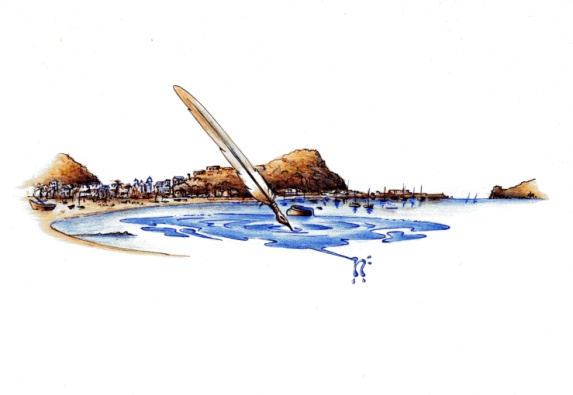 PREMIO INTERNAZIONALE DI POESIA E NARRATIVA “GIOVANNI DESCALZO”CITTA’ DI SESTRI LEVANTE - Edizione 2014                                       Con il patrocinio del Comune di Sestri LevanteSEZIONI  A PAGAMENTO Sezione A – Poesia ineditaInviare da una a tre liriche in sei copie. Una delle copie dovrà recare in calce dati anagrafici, indirizzo, numero telefonico, eventuale e-mail e firma originale dell’autore.Sezione B – Raccolta di versi ineditaInviare una raccolta inedita di poesie (da 15 a 20 liriche, al massimo) in cinque copie fascicolate con l’indice delle liriche presentate.  Una delle copie dovrà recare in calce dati anagrafici, indirizzo, numero telefonico, eventuale e-mail e firma originale dell’autore.Sezione C - Racconto inedito a tema liberoInviare un racconto inedito a tema libero (lunghezza massima dieci cartelle – 40.000 battute). L’opera dovrà essere inviata in cinque copie. Una delle copie dovrà recare in calce dati anagrafici, indirizzo, numero telefonico, eventuale e-mail e firma originale dell’autore.SEZIONI  NON A PAGAMENTO Sezione D – Poesia edita o inedita nelle parlate dialettali liguriInviare in tre copie da una a tre liriche (mai vincitrici in altri concorsi), con traduzione in italiano e l’indicazione della zona ligure a cui appartiene il dialetto utilizzato. Una delle copie dovrà recare in calce dati anagrafici, indirizzo, numero telefonico, eventuale e-mail e firma originale dell’autore.Sezione e – Poesia inedita giovaniPossono partecipare i ragazzi di età inferiore ai 18 anni. Inviare da una a tre liriche in tre copie. Una delle copie dovrà recare in calce dati anagrafici, indirizzo, numero telefonico, eventuale e-mail e firma (per consenso alla partecipazione) di un genitore.REGOLAMENTOTutte le opere dovranno essere inviate al seguente recapito: Andrea Rossi – Via Mons. Vattuone 17 A/11 – 16039 SESTRI LEVANTE (GE) entro il 15 giugno 2014.Il contributo richiesto per spese organizzative, per le sezioni A, B e C, è fissato in euro 25,00 per ogni sezione, da inviare tramite versamento sul Conto Corrente BancoPosta Codice  IBAN:  IT17L0760101400001017399831,				      intestato al Salotto Letterario San Marco oppure mediante Assegno bancario non trasferibile intestato al Salotto Letterario San Marco.Al plico dovranno essere allegati:- la ricevuta del bonifico versato quale contributo di partecipazione o l’assegno bancario di cui sopra;- una dichiarazione con firma originale in cui l’autore afferma, sotto la sua responsabilità, che l’opera presentata è di sua esclusiva produzione;- il consenso al trattamento dei dati personali è ai soli fini del Premio in base al Decreto Legislativo 196/2003.E’ possibile partecipare a più sezioni, versando la relativa quota, anche cumulativa. Gli elaborati partecipanti al Premio non saranno restituiti. Ai vincitori di ogni sezione verrà comunicato l’esito del concorso con e-mail o telefonicamente.Tutti i premi dovranno essere ritirati personalmente dai vincitori o da loro delegati con delega scritta. Il primo premio assoluto in denaro sarà consegnato solo personalmente al vincitore.La Giuria del Premio è costituita da Massimo Bacigalupo (Presidente), Danila Boggiano, Francesco De Nicola, Luigi De Rosa, Ivan Fedeli, Valentina Ghio, Danila Olivieri, Francesco Dario Rossi. Segretario del Premio è Andrea Rossi. L’operato e i giudizi della Giuria sono insindacabili e inappellabili.La cerimonia di premiazione avrà luogo a Sestri Levante, domenica 28 settembre 2014.I premi consisteranno in: € 400,00 (quattrocento) per il vincitore assoluto scelto dalla giuria tra tutti i partecipanti alle sezioni A, B e C;opere artistiche di affermati pittori e ceramisti locali per i primi classificati di ogni sezione; premio speciale: Targa personalizzata dedicata a “Carlo Bo” per un’opera scelta dalla giuria;targhe per i secondi e terzi classificati di ogni sezione;opere pittoriche in miniatura e medaglie d’argento per i finalisti. La partecipazione al Concorso comporta la totale accettazione del presente regolamento.Il Presidente del Salotto Letterario San Marco                                Il Sindaco di Sestri Levante                     Danila Olivieri                                                                             Valentina GhioPer informazioni rivolgersi al seguente recapito telefonico 3482454470 (Danila Olivieri)             e ad Andrea Rossi (ar1978@libero.it).